	Harriet Rowley Elementary School      Harriet Rowley Elementary School                                                                                                       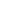 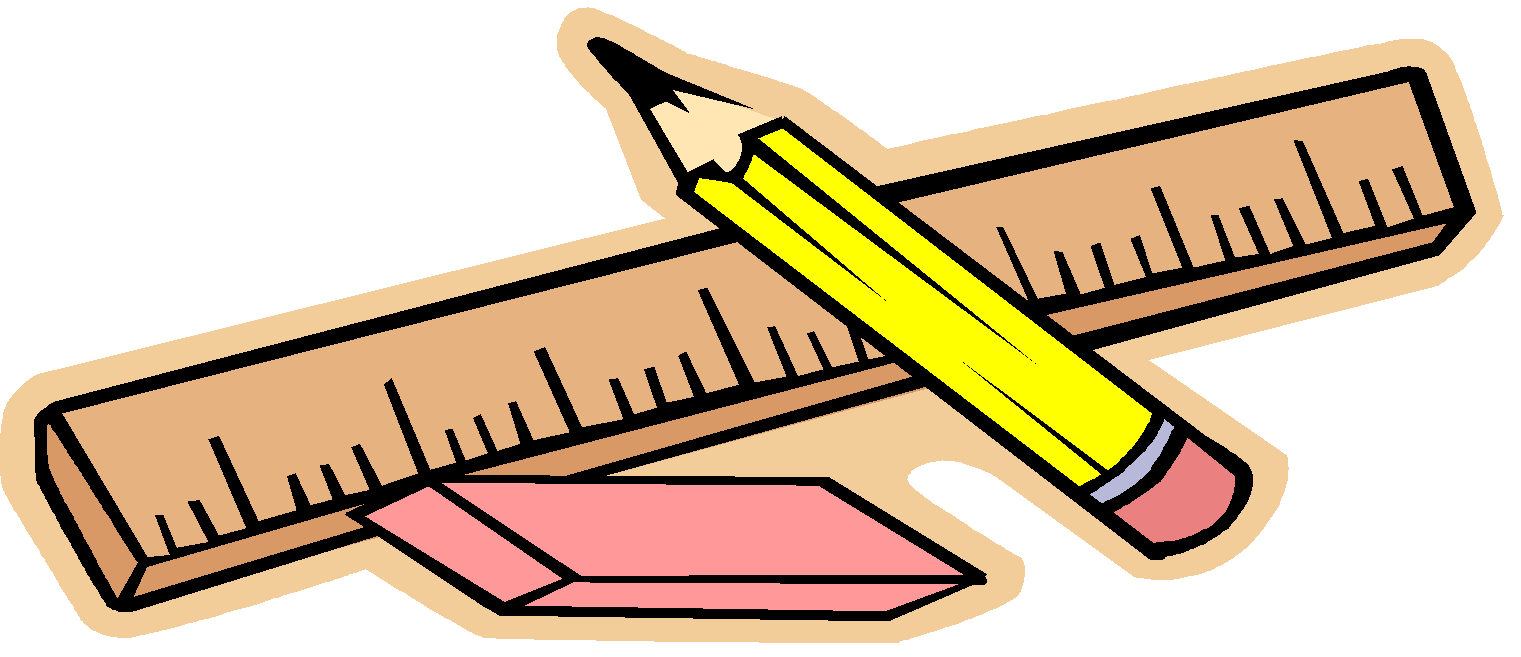 